Please note that any presentations shown at this event have been produced by the individual speakers. As such they are not owned by, and do not necessarily represent the views of, the RCP. After this event, we shall email a link where you will find the speakers’ presentations (that we have been given access to), the online evaluation survey and your certificate.Faculty of Physician Associates 4th national CPD conferenceMonday 21 – Tuesday 22 October 2019Royal College of Physicians, 11 St Andrews Place, Regent’s Park, London NW1 4LE Programme organisers: Michelle Chapman, vice president, Faculty of Physician Associates and post-registration education workstream members; Amy Tullin, Sam Hughes, Mohammed Hussain and Frances Leach.Monday 21 October 2019Tuesday 22 October 2019Concurrent sessions M, N and O
Concurrent sessions P, Q and R
We’d like to thank our supporters for the event, Medical Defence Union and PATH.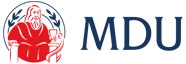 https://www.themdu.com/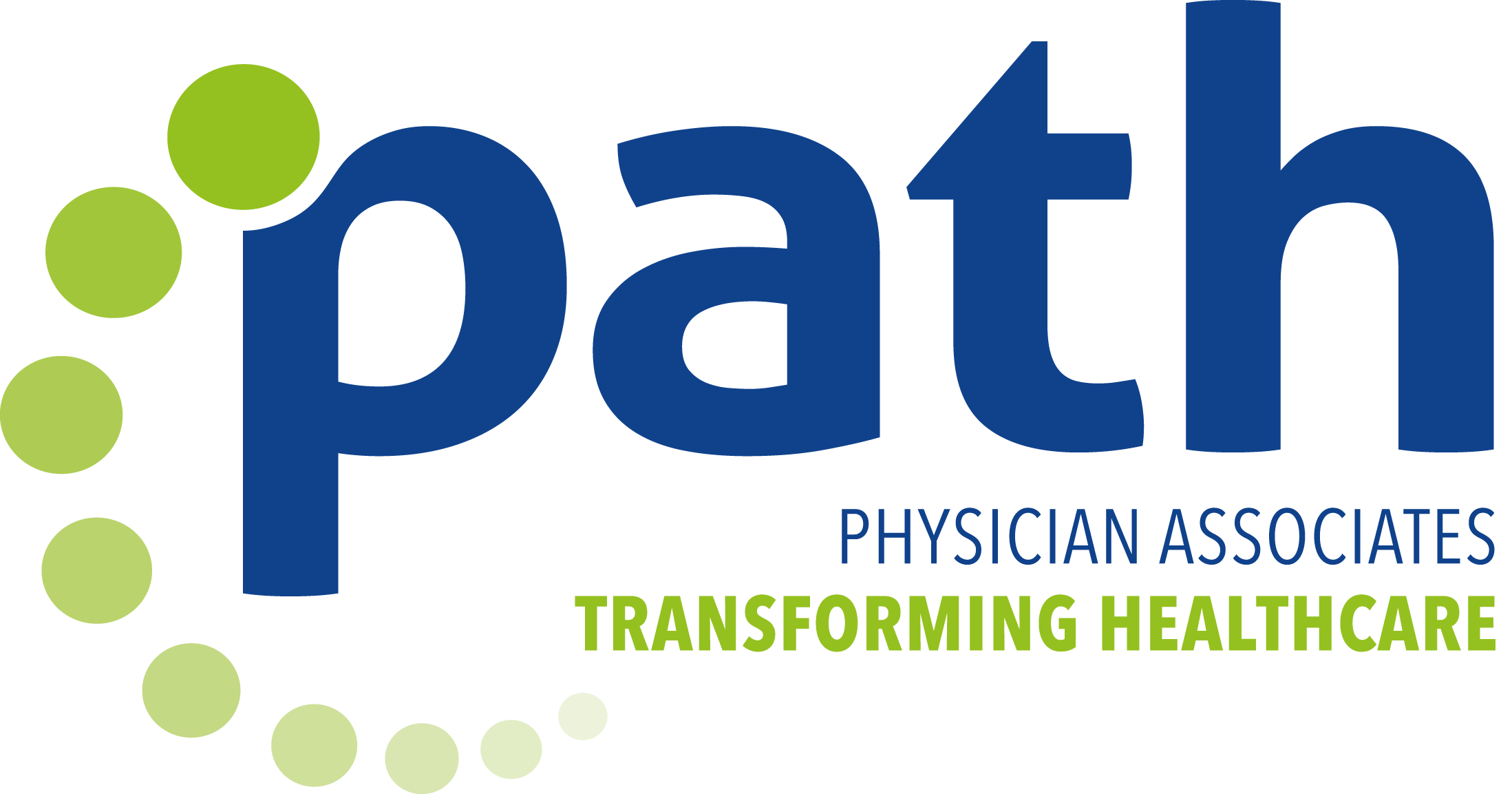 https://our-path.co.uk/09.00Registration, coffee and exhibition of posters09.5510.15  Welcome and opening remarks
Kate Straughton, president, Faculty of Physician AssociatesOpening plenaryBaroness Dido Harding, NHS ImprovementConcurrent sessions A, B and C
Concurrent sessions A, B and C
12.30Lunch and exhibition of postersConcurrent sessions D, E and FConcurrent sessions D, E and F15.00Coffee and exhibition of postersConcurrent sessions G, H and IConcurrent sessions G, H and I17.00Closing remarks and awards ceremonyKate Straughton, president, Faculty of Physician Associates17.30Drinks reception08.00Registration, coffee and exhibition of posters09.0009.3010.00  Plenary session
Professor Andrew Goddard, president, Royal College of PhysiciansPlenary sessionTBCCoffee and exhibition of postersConcurrent sessions J, K and L
Concurrent sessions J, K and L
11.4513.00Lunchtime plenary session: annual general meetingKate Straughton, president, Faculty of Physician AssociatesLunch and poster exhibitionWolfson TheatreDorchester LibraryCouncil ChamberConcurrent session MChair: Mikaela Carey14.00    The PA role in child dental health; safeguarding and dental traumaMr Thaylan Kandiah, Surrey and Sussex Healthcare NHS Trust14.45    TBCConcurrent session NChair: Kate Straughton14.00    Women’s health – pelvic painLarry Mack Wilson, St George’s University Hospital NHS Foundation Trust 14.45    Obstetric medicine: common presentations for the pregnant womanProfessor Catherine Nelson-Piercy, Guys’ and St Thomas’ NHS Foundation Trust Concurrent session OChair: Michelle Chapman14.00    Roadmap to your careerDr Natalie King, Surrey and Sussex Healthcare NHS Trust15.30Coffee and exhibition of postersWolfson TheatreDorchester LibraryCouncil ChamberConcurrent session PChair: Amy Tullin, Epsom and St Helier’s University Hospitals15.45    A case that changed my practiceDiane O’Meara, University Hospitals Leicester16.30    A case the changed my practice Dr Amir Hassan, Epsom and St Helier’s University HospitalsConcurrent session QChair: Jamie Saunders, Guys and St Thomas’ NHS Trust15.45    An update in asthmaTripti Chakraborty, St George’s University of London 16.30    Paediatrics – case discussions on liver dysfunction Alex Brant, Birmingham Children’s HospitalConcurrent session RChair: Michelle Chapman, Faculty of Physician Associates15.45    The 21st century stethoscope – a practical workshop in point of care ultrasoundDr Martin Dachsel, Surrey and Sussex Healthcare NHS Trust, Dr Nick Smallwood, Surrey and Sussex Healthcare NHS Trust and Samiksha Nepal,  Surrey and Sussex Healthcare NHS Trust 17.15Closing remarks and poster presentation award ceremonyKate Straughton, president, Faculty of Physician Associates17.30Close of conference